Publicado en Madrid el 26/03/2020 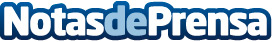 Idiomas más demandados para trabajar en el 2020La agencia de traducción e interpretación Aire Traducciones  informa de cuáles son los idiomas más demandados para trabajar en el 2020. Los idiomas más demandados en un trabajo no son necesariamente los más hablados en el mundo, de esto informa a la agencia de traducción e interpretación Aire TraduccionesDatos de contacto:CEOwww.airetraducciones.com915635252Nota de prensa publicada en: https://www.notasdeprensa.es/idiomas-mas-demandados-para-trabajar-en-el-2020_1 Categorias: Internacional Idiomas Emprendedores Innovación Tecnológica http://www.notasdeprensa.es